PENGARUH TINGKAT KEPUASAN PEGAWAI TERHADAP KUALITAS PELAYANAN KANTOR KOPERASI PEGAWAI REPUBLIK INDONESIA (KPRI) KABUPATEN SERDANG BEDAGAI (STUDI KASUS DINAS PENDIDIKAN KECAMATAN PANTAI CERMIN)SKRIPSI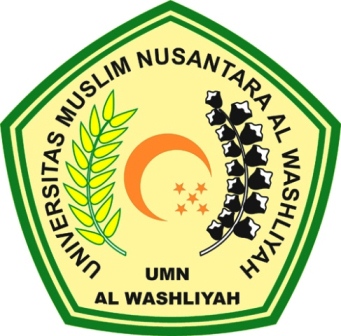 Oleh :ADE JULHAIRI 163114516FAKULTAS EKONOMIPROGRAM STUDI MANAJEMENUNIVERSITAS MUSLIM NUSANTARA AL WASHLIYAHMEDAN2020